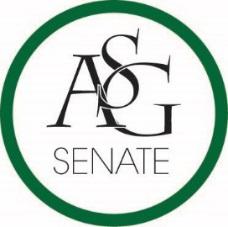 Senate MinutesMarch 17th, 2020Zoom, 6:30 PMCall to OrderRoll CallPresent: 29Absent: 15Proxy: 1Approval of the MinutesSpecial OrdersReports (5 minutes each)Special ReportsAdvisor, PJ Martinez Not much has changed for staff, so continue to reach out to PJPractice Social Distancing!! (the virus is easily passed)If you have online problems, let him know!Graduate Assistant Katie MaharPresident, Jared PinkertonThanks for flexibility and dedication!Please repost graphic for cabinet and other positionsLast PAB meetingMet with university about social distancingPlease tell people to take it more seriouslyVice-President, Sadie BryantEnd of year party cancelledFaculty appreciation banquet cancelledBut still doing certificates for candidatesAnyone wanting to help score applications for Faculty Appreciation should email Sadie:Review them and send them back, shouldn’t take longShe’ll send something to seniors to get their cords soon!Treasurer, Kevin Smith Jr. Secretary, Jack Skidmore Chief Justice, Justyce YuilleSecond run-0ffPlease vote and encourage others!!Voting ends Wednesday March 18th at 4pmGPSC President, JD. D’Loreto-Hill Cabinet ReportsChief of Staff, Arianna Kiaei Cabinet programming is cancelledEncouraging innovative programmingASG declassified is being created (a booklet about all the processes to apply and interview for ASG) FLF Coordinator, John HedgecockChair of the Senate, Kianna SarvestaniThank you for showing up onlineTopgolf cancelledKeep staying involved Keep social distancingIf you asked for your name plate, come by the office and get it and if you can’t then contact Kianna and she can send it to you by mailThere will be a motion to move to second reading this weekAppointments, Nominations, and ElectionsPublic Comment (3 at 2 minutes each)PJ’s WifeSocial distancingCan be airborne (but not usually more than 6ft)We are pushing this because it can kill those who are older than 60 and/or having any types of immunodeficiency disorders, lung problems, etc.We have a bigger play in this than we think, so please help protect others around you!No confirmed cases in Fayetteville, but there is one in Bentonville and two in Fayetteville that are still being testedCoronavirus hotline: 479-463-2055Old BusinessNew BusinessASG Senate Resolution No. 16- A resolution to support CEA AccommodationsAuthor(s): Senator Grayson Dickinson and Senator Gabie Gauthier Sponsor(s): Chair of Senate Kianna SarvestaniResolution is to support the CEA office and encourage them to let students know which testing area they will be testing in at least 2 hours before the actual testing time Referred to Academics Committee ASG Senate Resolution No. 17- A Resolution To Support the Continuation of On-Campus Housing and DiningAuthor(s): Senator Mason Hook and Senator Nathan MartinezSponsor(s): Senator Andrew Stark, Senator Brynn Lea, Senator Kate Sego, Senator Kendall Perkins, Senator Natalie Ceniceros, Senator Brooklynn Warren, Senator Brandon Fields, Senator Dania Rahal, Senator Anthony Kammerer, Senator Caleb Parker, Senator Ángel Meneses, Senator Kathleen Bridgforth, Senator Sarkis KalajyanPurpose of the resolution is to help solve the problem of extenuating circumstances for students if they are unable to live on campusThis is to encourage some kind of facility in dining and housing to remain open if the university has to lockdown in order to allow students to still have a place to liveReferred to Campus LifeCampus Life Committee Report: Pass as writtenAuthorship: This should be really helpful to a lot of peoplePass: 30, Fail: 0, Abstentions: 0ASG Senate Resolution No. 18- A Resolution to Create and Promote a Student Concern Survey in the Wake of COVID-19Author(s): Senator Beck Williams, Senator Megan Sturdivant, Senator Andrew Stark, Senator Mason Hook, Senator Grayson DickinsonSponsor(s): Senator Kathleen Bridgforth, Senator Anthony Kammerer, Senator Dania Rahal, Senator Brandon Fields, Senator Natalie Ceniceros, Senator Gabie GautheirResolution to promote the sending out of a google form survey about students concerns and/or problems with the coronavirus and online classesHas clauses to be sent to RA’s and in the NewswireResponses will be collected by Kianna, but will be brought to the Senate bodyReferred to Campus Life Motion to second readingCampus Life Committee ReportPass as writtenAuthorship: expect graphics to be sent out in the next couple daysPass: 30, Fail: 0, Abstentions: 0AnnouncementsAdjournment